Regular Meeting Boone County Board of EducationJanuary 11, 2018 7:30 PMRalph Rush Professional Development Center 99 Center Street Florence, Kentucky 41042I. CALL TO ORDER  The Regular meeting of the Boone County Schools Board of Education January 11, 2018 was called to order by Chairperson Ed Massey at the Ralph Rush Staff Development Center.Present Board Members:   Dr. Maria Brown Ms. Karen Byrd Mr. Ed Massey Mr. Matt McIntire Ms. Bonnie Rickert Gerry Dusing attended as Board AttorneyKaren Evans, Board Secretary, recorded the minutes.Eric McArtor, Deputy Superintendent COO sat in for Dr. Randy Poe. II. NATIONAL ANTHEM        The National Anthem was presented by students from Boone County High School Choir.  III. PLEDGE TO THE FLAG        The Pledge to the Flag was led by students from Ockerman Elementary.  IV. STUDENT BOARD MEMBER REPRESENTATIVE REPORT        Bryan Padilla gave the Student Board Member Representative report.  Bryan updated the board of attendance at PBIS meetings in the district, the work the council is doing on the Diversity Statement for the county, promoting student voice teams.  Bryan also spoke on the Prichard Committee Advisory Climate Audits will be coming to the schools for students to participate in the audits.  He also discussed the Drug Free Clubs and adding addition effectiveness avenues to promote a greater student involvement. V. GOOD NEWS   V.A. The board recognized and congratulated the January 2018 Break the Mold Recipient, Mr. Rodney Nesius, Custodian at Erpenbeck Elementary.   V.B. January is School Board Member Recognition Month.  Karen Byrd, Matt McIntire, Ed Massey, Bonnie Rickert, Dr. Maria Brown and Bryan Padilla, Student Board Member Representative were acknowledged for their commitment and positive contributions to our students and schools. In recognition a proclamation was presented by Judge Executive Gary Moore.  V.C. The board recognized Mr. Ed Massey for his service as the 2017 Boone County Board of Education Chairperson.  V.D. The board recognized the following 2018 January Parent Power Award recipients.  Congratulations and Thank You for your dedication to our students!! Conner High School                                            Jessie LucasCooper High School                                            Tina Wilmhoff                                                                             Sharon ShoresCamp Ernst Middle School                                 Christina Statem                                                                             Clark EarickConner Middle School                                         Kelli Lovell                                                                             Sarah Mirus                                                                             Jenny MurrayOckerman Middle                                                Amy Knight                                                                             Christina Forton                                                                             Nicole McNeal                                                                             Stephanie SutterErpenbeck Elementary                                        Lauren Duke                                                                                                       Kelly McCallum                                                                             Jessica HampelLongbranch Elementary                                     Jaclyn SchneiderMann Elementary                                               Tom Feronti                                                                            Missy TrameOckerman Elementary                                        Joel Bramlage                                                                            Brandon Wilson 			      		           Ashleigh Wilson                                                                            Sabra Harp                                                                            Chris Harp                                                                            Amy Knight                                                                            Christina Forton                                                                            Nicole McNeal                                                                                          Stephanie SutterVI. AUDIENCE OF CITIZENS         No one spoke. VII. BOONE COUNTY BOARD OF EDUCATION ELECTION OF OFFICERS 2018  VII.A. Election of Boone County Board Chairperson for 2018              Nominations were open for the board to elect a chairperson for 2018 by Eric McArtor, Deputy Superintendent. A motion was made by Karen Byrd, seconded by Ed Massey, to nominate Bonnie Rickert as Chairperson for the year 2018.  Karen Byrd, Maria Brown, Matt McIntire, Ed Massey, and Bonnie Rickert voted, “aye.”  MOTION:  The motion passed 5-0.A motion was made by Karen Byrd, seconded by Ed Massey, to close nominations and that Bonnie Rickert is elected by acclamation as Chairperson for the year 2018.  Karen Byrd, Dr. Maria Brown, Matt McIntire, Ed Massey and Bonne Rickert voted, “aye”  MOTION:  The motion assed 5-0.    Bonnie Rickert accepted the nominations, Ed Massey passed the gavel to Bonnie Rickert as new board chair for 2018 year. VII.B. Election of Vice-Chairperson for 2018  A motion was made by Ed Massey, seconded by  Maria Brown to nominate Karen Byrd as Vice-Chairperson for the year 2018.  Matt McIntire, Karen Byrd, Bonnie Rickert, Maria Brown, Ed Massey, voted, “aye.”  MOTION:  The motion passed 5-0.A motion was made by Ed Massey, seconded by Maria Brown, to close nominations and that Karen Byrd is elected by acclamation as Vice Chairperson for the year 2018.  Matt McIntire, Maria Brown, Karen Byrd, Bonnie Rickert, Ed Massey, voted, “aye.”  MOTION:  The motion passed 5-0.VIII. RECOMMENDED ACTION - CONSENT AGENDA  Eric McArtor, Deputy Superintendent, recommended the following Consent Agenda items A- Y for Board approval, as presented.  A motion was made by Ed Massey, seconded by Maria Brown, to approve the consent agenda items A-Y, as presented. Karen Byrd recused herself from the minutes she was not in attendance at the December meeting. Matt McIntire recused himself on vendor # 53261, Karen Byrd on #20340, Maria Brown on #52109, Ed Massey on # 43041, and Bonnie Rickert on # 497478. . Matt McIntire, Karen Byrd, Maria Brown, Bonnie Rickert and Ed Massey voted, “aye”  MOTION:  The motion passed 5-0.VIII.A. Minutes of the regular board meeting of  December 14, 2017.      The board approved the minutes of the regular board meeting of December 14, 2017, as presented. VIII.B. Bill List  VIII.C. Treasurer's Report given by Mrs. Linda Schild. VIII.D. Leaves of Absence           The board approved the  following persons submitted unpaid leave of absence requests: Recommended by Principal/Supervisor for approval:Axon, Melissa, Para-Ed @ Ockerman Middle School, 12/13/17 – 3/05/18Dirkes, Dana, Teacher @ New Haven ES, 12/11/2017 – 4/14/18Moore, Randy, Custodian, @ Stephens ES, 11/28/2017 – 1/3/2017Pack, Timothy, Custodian @ North Pointe ES, 11/13/2017 – 11/20/2017Ratcliff, Dawn, Café Worker @ RA Jones Middle School, 11/30/2017 – 12/18/2017Whaley, Danelle, Teacher @ Ryle High School, 11/16/2017 – 12/4/2017Not Recommended by Principal/Supervisor for approval:Nothing to ReportAmended Leaves:Davis, Katherine, Teacher @ Thornwilde ES, 12/15/17 - EOYHall, Barbara, Café Worker @ Goodridge ES, 8/16/2017 – 01/16/2018Kellinghaus, Delilah, Teacher @ Conner High School, 11/8/2017 – 12/19/2017Cancelled Leaves:Nothing to ReportVIII.E. Reappointment of Board Secretary for 2018       The board approved the reappointment of Karen Evans as the Boone County Board of Education Secretary for the 2018 calendar year, as presented. VIII. F. Reappointment of Board Treasurer for 2018    The board approved the reappointment of Linda Schild s the Boone County Board of Education Finance Treasurer for the 2018 calendar year, as presented.  VIII.G. Bidding Documents and BG-3 for Central Office HVAC Upgrades BG#17-263       The board approved the Bidding Documents and BG-3 for Central Office HVAC Upgrades BG#17-263, as presented.  VIII.H. Bidding Documents and BG-3 for Stephens/Collins HVAC Improvements BG#17-263       The board approved the Bidding Documents and BG-3 for Stephens/Collins HVAC Improvements BG#17-263, as presented.  VIII.I. Change Order #4 Conner Middle School HVAC Phase 2 BG#16-172       The board approved the Change Order #4 Conner Middle School HVAC Phase 2 BG#16-172,  with the addition of $73,419, as presented.  VIII.J. Longbranch Road Widening by KDOT-Donation of Property       The board approved the donation of land to KDOT for the purpose of widening for sidewalks for the safety of students, as presented. VIII.K. Revised BG-1 for Ockerman Elementary Flooring BG#18-100       The board approved the Revised BG-1 for Ockerman Elementary Flooring BG#18-100, additional $3500.00 in cost, as presented.  VIII.L. Queen City Transportation Agreement for New Haven Elementary  The board approved the Queen City Transportation Agreement for New Haven Elementary Field trip to Frankfort, as presented.  VIII.M. Annual Child-Care Center License Application-Conner Child Development Center       The board approved the Annual Child-Care Center License Application-Conner Child Development Center, as presented.  VIII.N. Agreement for Tech Olympics 2018 for Cooper High School       The board approved the Agreement for Tech Olympics 2018 for Cooper High School for February 23-25, 2018, as presented.  VIII.O. Longbranch Elementary Maintenance Agreement       The board approved the Longbranch Elementary Maintenance Agreement with Millennium Business System, as presented.  VIII.P. Surplus Equipment       The board approved the surplus equipment being stored in the warehouse as surplus and approve the disposal of in accordance with Board Policy, as presented. VIII.Q. AIA Standard Form of Agreement Contractor Ockerman Elementary Flooring Replacement BG#18-100      The board approved the AIA Standard Form of Agreement Contractor Ockerman Elementary Flooring Replacement BG#18-100, as presented. VIII.R. Schematic Design/Design Development Drawings and BG-3 Paving 2018 BG#18-233       The board approved the Schematic Design/Design Development Drawings and BG-3 Paving 2018 BG#18-233, as presented.  VIII.S. Duke Energy PowerShare Agreement       The board approved the Duke Energy PowerShare Agreement, as presented. VIII.T. Leadership Matters Contract       The board approved the Leadership Matters LCC, Principal coaching services with Dr. Chirichello, as presented. VIII.U. Boone County High School Grant Award Boone County Conservation District   The board approved the Boone County High School Grant Award Boone County Conservation District, as presented.  VIII.V. Architectural Services for Steeplechase Elementary       The board approved the Architectural Services for Steeplechase Elementary, as presented. VIII.W. Field Trips       The board approved the following  Field Trips, as presented. VIII.X. Boone County Board of Education & Northern Kentucky Education Council MOU- Ignite Institute       The board approved the Boone County Board of Education & Northern Kentucky Education Council MOU, as presented.  VIII.Y. Toyota Motor Engineering and Manufacturing North America Donation Agreement of Assets       The board approved the Toyota Motor Engineering and Manufacturing North America Donation Agreement of      Assets, as presented.IX. RECOMMENDED ACTION - OLD BUSINESS        IX.A. Addition of Board Policy 04.61-Gifts and Grants Second Reading  Eric McArtor, Deputy Superintendent recommended the board to approve the Addition of Board Policy 04.61-Gifts and Grants Second Reading, as presented.  A motion was made by Karen Byrd, seconded by Maria Brown, to approve the addition of Board Policy 04.61 Gifts and Grants, second reading, as presented.  Matt McIntire, Karen Byrd, Maria Brown, Bonnie Rickert and Ed Massey voted, “aye”  MOTION:  The motion passed 5-0.X. RECOMMENDED ACTION - NEW BUSINESS  X.A. Draft Budget for 2019 Fiscal Year           Eric McArtor, Deputy Superintendent, recommended the  board to approve the Draft Budget for 2019 Fiscal Year, as presented. A motion was made by Ed Massey, seconded by Karen Byrd, to approve the Draft Budget for the 2019 Fiscal Year, as presented.  Matt McIntire, Karen Byrd, Maria Brown, Bonnie Rickert and Ed Massey voted, “aye”  MOTION:  The motion passed 5-0.X.B. Process and Performance Analyst  Eric, McArtor, Deputy Superintendent, recommended the board approve the Position of Process and Performance Analyst, as presented. A motion was made by Karen Byrd, seconded by Ed Massey, to approve the Process and Performance Analyst position, as presented.  Matt McIntire, Karen Byrd, Maria Brown, Bonnie Rickert and Ed Massey voted, “aye”  MOTION:  The motion passed 5-0.Mr. McArtor discussed the position will fall under the Director of Process and Performance that was previously approved.  The position will provide all administrative duties as well as working directly with performance data and measurements. XI. SUPERINTENDENT'S REPORT  XI.A. Mrs. Barbara Kincaid, Food Service Director, presented the board the powerpoint Nutrition and Wellness Activity Report  Card of 2016-2017.  This is an annual report given by Mrs. Kincaid and sent to the State, the full report can be found in its entirety on the Boone County Schools Website.   Any questions can be directed to Mrs. Kincaid at the District Office Food Service Department.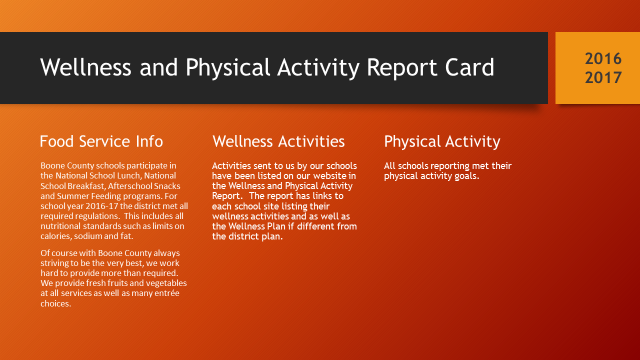 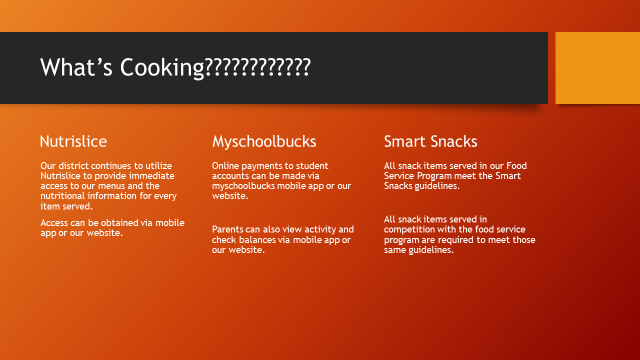 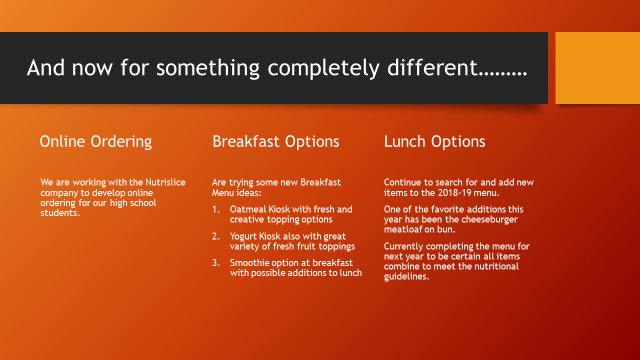 XII. INFORMATION, PROPOSALS, COMMUNICATIONS  XII.A. Human Resource Actions  XII.B. Worker's Compensation Claims  XII.C. Overtime Report  XII.D. Construction Status Report  XII.E. Energy Management Report  XII.F. Gerry Dusing, Board Attorney – distributed for signature, the annual Board Member Code of Ethics Form and reviewed Board Polices for Board Members. XII.G. Results of Refinancing Bond Series 2011 and Bond Rating Memo and Information from Mrs. Linda Schild, Finance Director  XIII. AUDIENCE OF CITIZENS           The following college education major students introduced themselves to the board: NKU students - Megan Courtney, Suzanne Woodring,  Arah Samuels; University of the Cumberlands – Kristen Stainforth. XIV. CLOSED EXECUTIVE SESSION PER KRS 61.810            XIV.A. No closed session  XV. ADJOURN  9.         A motion was made by Matt McIntire, seconded by Maria Brown, to adjourn the meeting. Ed Massey, Bonnie Rickert, Karen Byrd, Maria Brown and Matt McIntire voted, “aye” MOTION: The motion passed 5-0.                               Meeting was adjourned at approximately 8:21 pm_____________________________________Bonnie Rickert/Chairperson_____________________________________Karen Evans/SecretarySchoolDate Of TripLocationReasonNew Haven ElementaryApril 17, 2018FrankfortEducational